Publicado en  el 14/05/2014 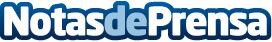 La casilla de la X Solidaria atiende programas para infancia y familiaDe los 6 millones de personas vulnerables o en riesgo de exclusión social un total de 1.261.894 son personas que se benefician de los programas dirigidos a la familia y la infanciaDatos de contacto:Nota de prensa publicada en: https://www.notasdeprensa.es/la-casilla-de-la-x-solidaria-atiende-programas_1 Categorias: Solidaridad y cooperación http://www.notasdeprensa.es